Computer Aided Machining (CAM) I	Course No. 13204	Credit: 1.0Pathways and CIP Codes: Business Management & Entrepreneurship (52.0799); Manufacturing (48.0000) - Production StrandCourse Description: A technical level course that introduces students to the basics of computer aided software and machining techniques. This includes 3D modeling, G code generation, and 2D machining. Directions: The following competencies are required for full approval of this course. Check the appropriate number to indicate the level of competency reached for learner evaluation.RATING SCALE:4.	Exemplary Achievement: Student possesses outstanding knowledge, skills or professional attitude.3.	Proficient Achievement: Student demonstrates good knowledge, skills or professional attitude. Requires limited supervision.2.	Limited Achievement: Student demonstrates fragmented knowledge, skills or professional attitude. Requires close supervision.1.	Inadequate Achievement: Student lacks knowledge, skills or professional attitude.0.	No Instruction/Training: Student has not received instruction or training in this area.Benchmark 1: CompetenciesBenchmark 2: CompetenciesBenchmark 3: CompetenciesBenchmark 4:	 CompetenciesI certify that the student has received training in the areas indicated.Instructor Signature: 	For more information, contact:CTE Pathways Help Desk(785) 296-4908pathwayshelpdesk@ksde.org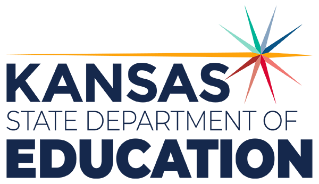 900 S.W. Jackson Street, Suite 102Topeka, Kansas 66612-1212https://www.ksde.orgThe Kansas State Department of Education does not discriminate on the basis of race, color, national origin, sex, disability or age in its programs and activities and provides equal access to any group officially affiliated with the Boy Scouts of America and other designated youth groups. The following person has been designated to handle inquiries regarding the nondiscrimination policies:	KSDE General Counsel, Office of General Counsel, KSDE, Landon State Office Building, 900 S.W. Jackson, Suite 102, Topeka, KS 66612, (785) 296-3201. Student name: Graduation Date:#DESCRIPTIONRATING1.1Create 2-D and 3-D drawings using CAD/CAM software.1.2Demonstrate knowledge of Cartesian coordinate system in generating Code1.3Generate pictorial drawings.1.4Identify and demonstrate the use of CAD/CAM commands.1.5Demonstrate the ability to dimension drawings using CAD/CAM software. 1.6Demonstrate proficiency in setting limits and scale using CAD/CAM software.1.7Use symbols and notes using CAD/CAM software.#DESCRIPTIONRATING2.1Interpret drawings to create G code.2.2Create tool paths using CAM software.2.3Demonstrate knowledge of machining fundamentals.2.4Demonstrate communication with machine tools.2.5Investigate careers utilizing CAM.#DESCRIPTIONRATING3.1Knowledge of various industry specific software.3.2Create multiple tool paths using CAM software.3.3Import tooling into CAM software.3.4Import models into CAM software.3.5Select tooling and create tool paths using CAM software.3.6Verify machining process for clearance and machine tool collision using CAM software.3.7Demonstrate editing CNC code with CAM.#DESCRIPTIONRATING4.1Demonstrate machine facing, drilling, and reaming using CAM.4.2Create pocket and contour machine practices using CAM software.4.3Merge tooling and geometry within part model and machine object.4.4Program multi-axis code.4.5Evaluate prototyping techniques and choose the appropriate method for a product. 